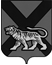 ТЕРРИТОРИАЛЬНАЯ ИЗБИРАТЕЛЬНАЯ КОМИССИЯ ГОРОДА  ДАЛЬНЕГОРСКАР Е Ш Е Н И Е31 июля  2017 г.                         г. Дальнегорск                                 № 265/47Об освобождении члена участковой избирательнойкомиссии избирательного участка № 1021 В.В. Шевчика от обязанностей члена комиссии с правом решающего голоса до истечения срока полномочий и о назначении Колинтеевой И.Н. членом участковой комиссии избирательного участка № 1021 с правом решающего голоса 	Рассмотрев поступившее в письменной форме заявление члена  участковой избирательной комиссии избирательного участка № 1021Шевчика Вячеслава Владимировича  о сложении своих полномочий  члена участковой избирательной комиссии с правом решающего голоса до истечения срока полномочий, в соответствии с п. п. «а» пункта 6, п. 11 статьи 29 Федерального Закона «Об основных гарантиях избирательных прав и права на участие в референдуме граждан Российской Федерации», решением Избирательной комиссии Приморского края от 07.05. 2013 г. № 841/137 «О кандидатурах, для зачисления в резерв составов участковых комиссий Приморского края избирательных участков с № 1001 по № 1022» территориальная избирательная комиссия города ДальнегорскаРЕШИЛА:Освободить Шевчика Вячеслава Владимировича от обязанностей  члена участковой избирательной комиссии избирательного участка № 1021 с правом решающего голоса до истечения срока полномочий.Назначить членом участковой избирательной комиссии избирательного участка № 1021 с правом решающего голоса из резерва составов участковых комиссий Приморского края с № 1001 по № 1022 взамен выбывшего:Колинтееву Ирину Николаевну, 1976 года рождения; воспитатель  КГКУ «Центр содействия семейному устройству с. Сержантово»; кандидатура предложена Приморским региональным отделением Политической партии ЛДПР – Либерально-демократическая партия России.Направить настоящее решение в участковую избирательную комиссию избирательного участка № 1021 для сведения.Разместить настоящее решение на официальном сайте Дальнегорского городского округа в информационно-телекоммуникационной сети «Интернет» в разделе «Территориальная избирательная комиссия города Дальнегорска» и на информационном стенде.Председатель комиссии                                                                        С.Н.Зарецкая Секретарь заседания                                                                           Т.А. Березина